Game TheoryMacroeconomics: Performance and structure of the global economy or a nation or region. About models of employment, inflation, growth, investment, trade, savings, credit, tax, GNP.Microeconomics: How individuals and firms respond to incentives, how market mechanisms establish prices and the circumstances in which markets fail.Game Theory: Study of problems and cooperation and conflict (two ways of getting what you want) among independent decision-makers. It focuses on games of strategy rather than chance. Games of perfect informationGames of imperfect information – often more interesting to analyseStrategic FormExample – matching pennies. A and B throw H or T. If they’re different, A gets Bob’s penny; otherwise he gets hers. Strategic form is: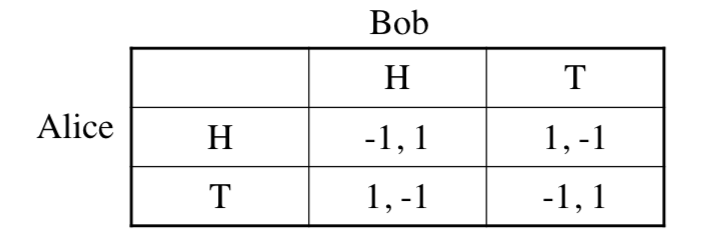 This is an example of a zero-sum game – one players gain is the other’s lossStrategy: Algorithm of input state to output playDominant Strategy Equilibrium: When each player’s optimal play is a constant, irrelevant of the other’s play.Nash Equilibrium: When each player’s strategy depends on what they think the other will do. Strategies are in Nash equilibrium when one’s choice is optimal given the other’s and vice versa.Pure vs Mixed Strategies: Some games have no Nash equilibrium – the fix is a randomised algorithm – this is a mixed strategy. A deterministic algorithm is called a pure strategyPrisoners’ DilemmaTwo prisoners are arrested on suspicion of planning a robber. Police tells them separately: if neither confesses, one year each for gun possession, if one confesses he goes free and the other gets 6 years. If both confesses, then each will get 3 years.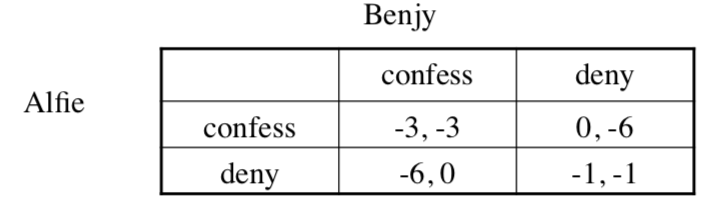 (confess, confess) is the dominant strategy equilibrium – this is clearly not optimal for the villains. Both will cheat rather than cooperate, with a bad outcome.However, if the Prisoners’ Dilemma is played repeatedly, then there’s a fix – cooperate in round 1, then swap for every round. In the presence of noise, tit-for-tat gets locked into (defect, defect) – therefore forgive the other person occasionallyPrice-Fixing: Competition laws forbit price-fixing cartels, but tit-for-tat behaviour can happen implicitly. Charge a higher amount, and then if the competition competes, then play tit-for-tatStag Hunt: People can hunt rabbits on their own but must work together to hunt a stag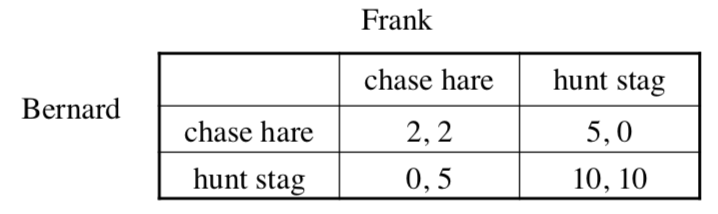 (stag, stag) is Nash equilibrium, however, only chase rabbit if you believe your friend will defect. While PD is payoff-dominant, stag hunt is risk-dominantVolunteer’s Dilemma: Multiplayer game of chicken. If one-person volunteers, everyone else benefits, but if no-one volunteers then everyone suffers a big loss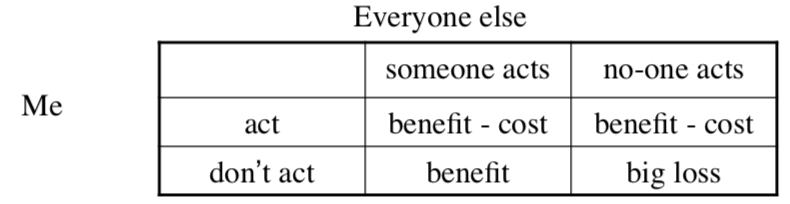 Hawk-Dove GameProposed by John Maynard Smith – mixed population of aggressive and docile individuals. Food v at each round; doves share; hawks take food from doves; doves fight (with risk of death c).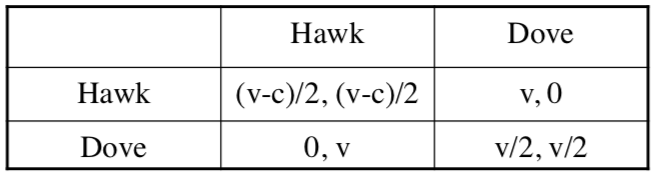 If v > c, the whole population becomes hawk (dominant strategy)If c > v, a small number of hawks prosper as most interactions will be with doves. Equilibrium reached at hawk probability p setting hawk payoff = dove payoffImplicationsPolitics: models of conflict and of when religions are dominated by fundamentalistsCriminologists: model Mafia as alternative contract enforcement, and tattoos as signallingEvolutionary basis of morality: fairness from tit-for-tat, hierarchy from hawk-doveCooperation developed by states, religions, literature, markets, rights, TVNecessity of cooperation – what happens if social cooperation institutions are replaced by online mechanismSpread of broadband was correlated with a rise in political polarisationPrices and MarketsAccommodation Market: 1000 flats to rent and people vary in willingness / ability to pay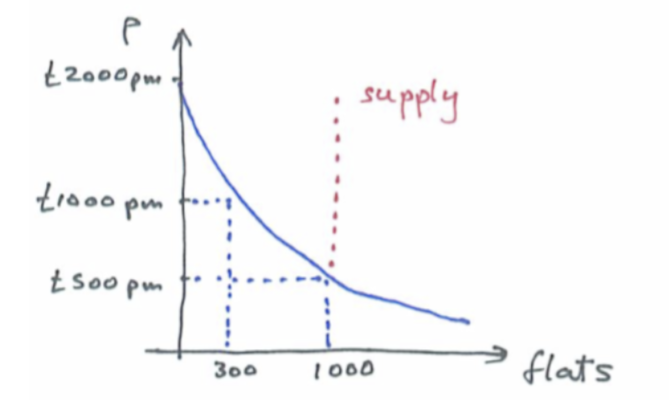 Market Equilibrium Price is price where the supply and demand curves cross.Can however, make more money by selling, for example 800 flats at £700ppm than 1000 at £500ppm. This is an inefficiency.EfficiencyA monopolist leaves some flats empty despite people being prepared to pay for them:Pareto improvement – way to make some people better off without making anyone worse offPareto efficient allocation – no Pareto improvement is possibleThis is clearly weak though – for example, pure monarchy and pure communism are both Pareto efficient.Discriminating monopolist: If you know what everyone can pay, charge them that – this is Pareto efficient. The monopolist captures the consumer surplus – the total amount people saved on their reservation price.Monopoly and Technology: Monopolies are common in the information goods and services industries – hence many prices of software.Consumer TheoryExamines mechanisms of choice. Consumers choose the best bundle of goods they can afford. We assume a budged constraint m, st. p1x1 + p2x2 ≤ m – this gives us a line upon which our choices must lie.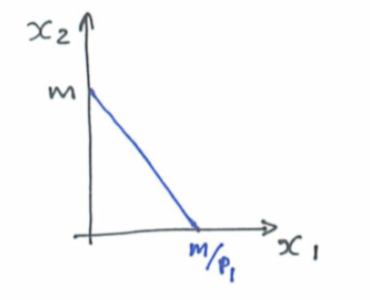 Indifference Curves (isoquants)Join mutually indifferent points – that is where the consumer prefers bundle (x1, x2) equally to (y1, y2). We assume they are well behaved – the curves don’t cross. The weak axiom of revealed preference: Consumers pick the best curve that is affordable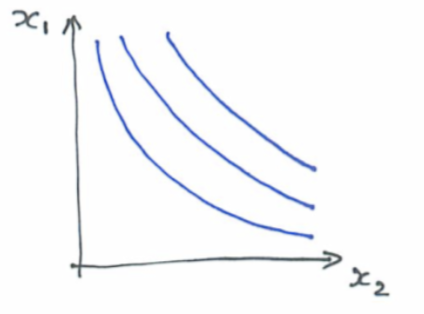 Substitutes: Don’t care about whether you have a good 1 or 2.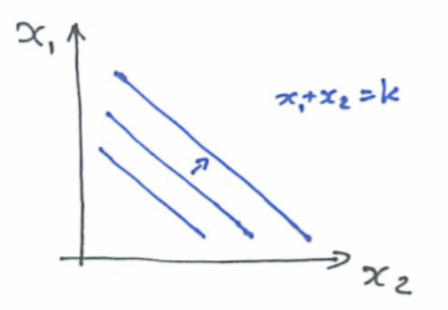 Complements: Want exactly the same quantity of good 1 and good 2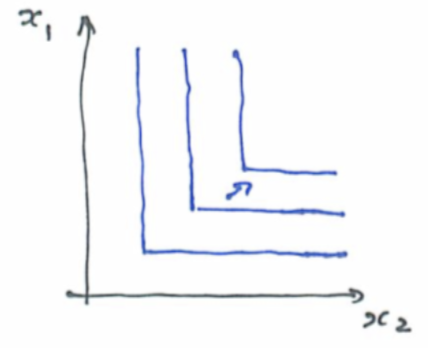 Bads: Goods that rather avoid – but sometimes have to consume some of a bad in order to enjoy some of a good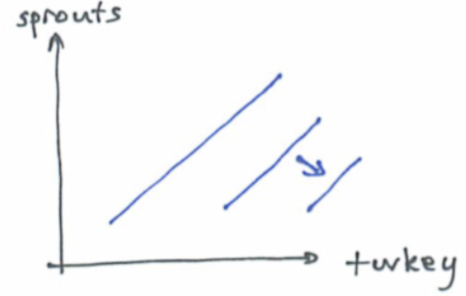 Marginal Rate of SubstitutionTangent to isoquant gives the marginal rate of substation – exchange rate at which the consumer will trade with the twoTherefore, convex curves means you’re more likely to trade the good if you have more of it – however, the more you have of x1 relative to x2, the more likely you are to trade x1 for x2 in the strictly convex case – diminishing MRS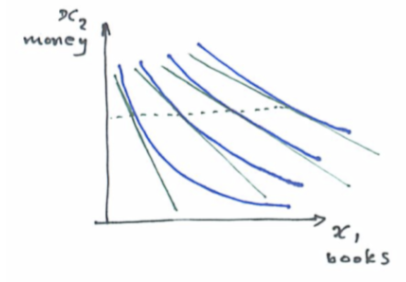 UtilityIndifference curves can be parametrised – MU1 = dU/dx1. Then MRS = -MU1 / MU2 Utility functions can be useful for describing consumer choices – can often be inferred from shopping behaviours, and answer questions about the value of better / faster / …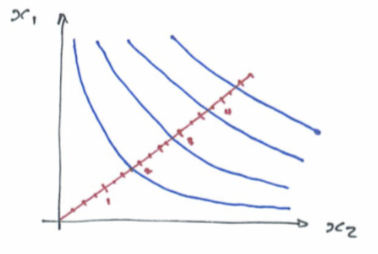 Cobb-Douglass UtilityU(x1, x2) = x1c x2d – if the utility is believed to depend on a number of observed factors, take logarithms and look for fit.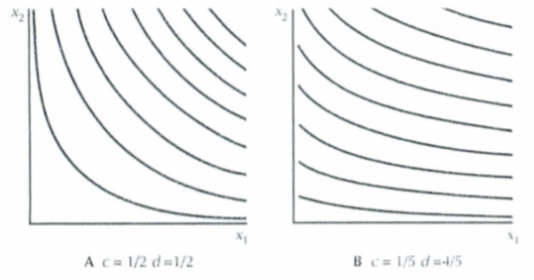 Marginalist RevolutionKarl Menger, Stanley Jevons, 1871: The value of a last and least wanted addition to your consumption of a good defines its value to you – explains why essentials are cheap, while luxuries are more expensiveDemand: Can get consumer’s demand from their utility or vice versa. Market demand is the sum of demand over suppliers.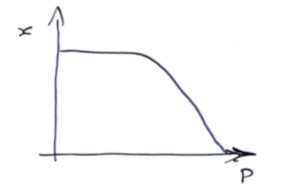 Elasticity: Measures the effect on demand of a small change in price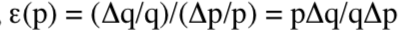 Elasticity of 1 means there are substitutesPrice increases boost revenue iff |ε(p)| < 1Revenue = pq = q (1 - |ε(p)|)SupplyFirms typically have fixed costs and variable costs, so the average cost of goods initially falls with output.Variable costs typically rise at some point (overtime) and eventually rise sharply due to capacity constraints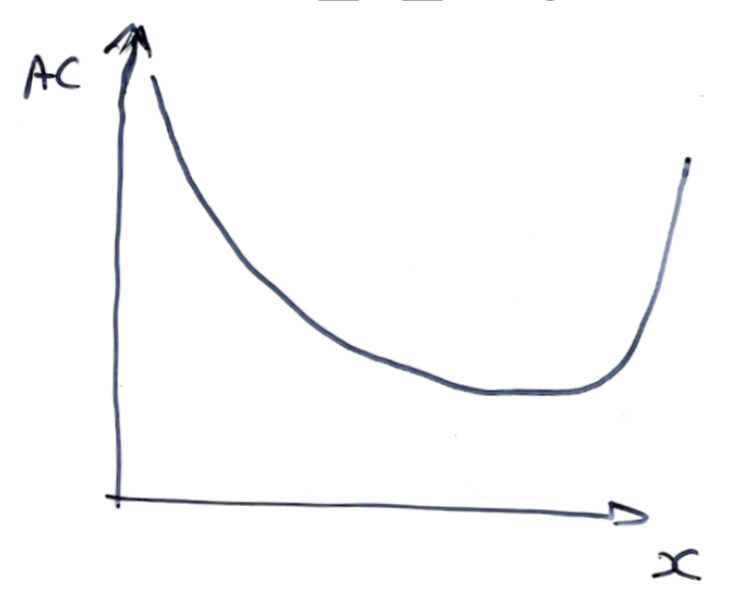 Over time, firms fix capacity constraints by building more factories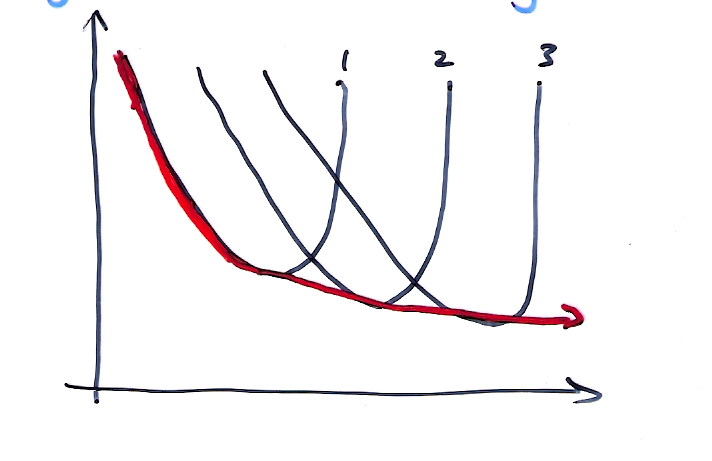 In information goods and services industries, marginal costs never rise – so firms have increasing returns to scaleFirm SupplyIn competitive market, firms are price takers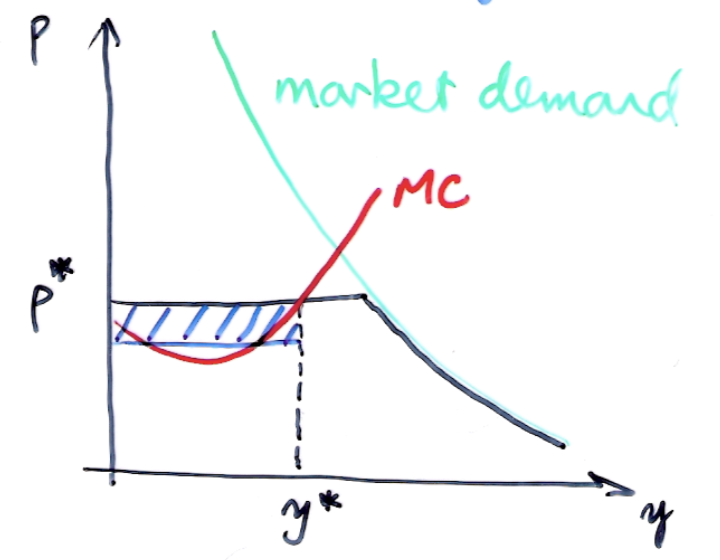 Demand curve faced by each firm – blackAt any price above p*, demand is zeroAt any price below p*, the firm would face all the demandFirm’s profit is maximised when it sets output so that its marginal cost equals price p*Prices are set where supply and demand intersect in competitive marketsIntrinsic advantages of non-marginal suppliers get built into rental valuesEquilibriumPartial Equilibrium Analysis: Studying supply and demand for one good is General Equilibrium Analysis: Adds in labour, capital, etcTheoremsMarket equilibrium is Pareto optimalAny Pareto optimal allocation can be achieved by market forces provided preferences are convexEfficiency, Welfare and JusticeEfficiency does not imply justiceW = ∑ Ui is classical utilitarian welfareW = min Ui is Rawlsian welfare – that of the most miserable citizenPigou: diminishing marginal utility of money means that transferring £1 from a rich man to a poor one will generally increase welfareArrow’s Impossibility Theorem: There is no perfect way to aggregate personal choices into social welfare that’s consistent with democracyIncome Distribution: Gini coefficient is used to measure inequalityGini = A / (A+B) where B Is the cumulative income distribution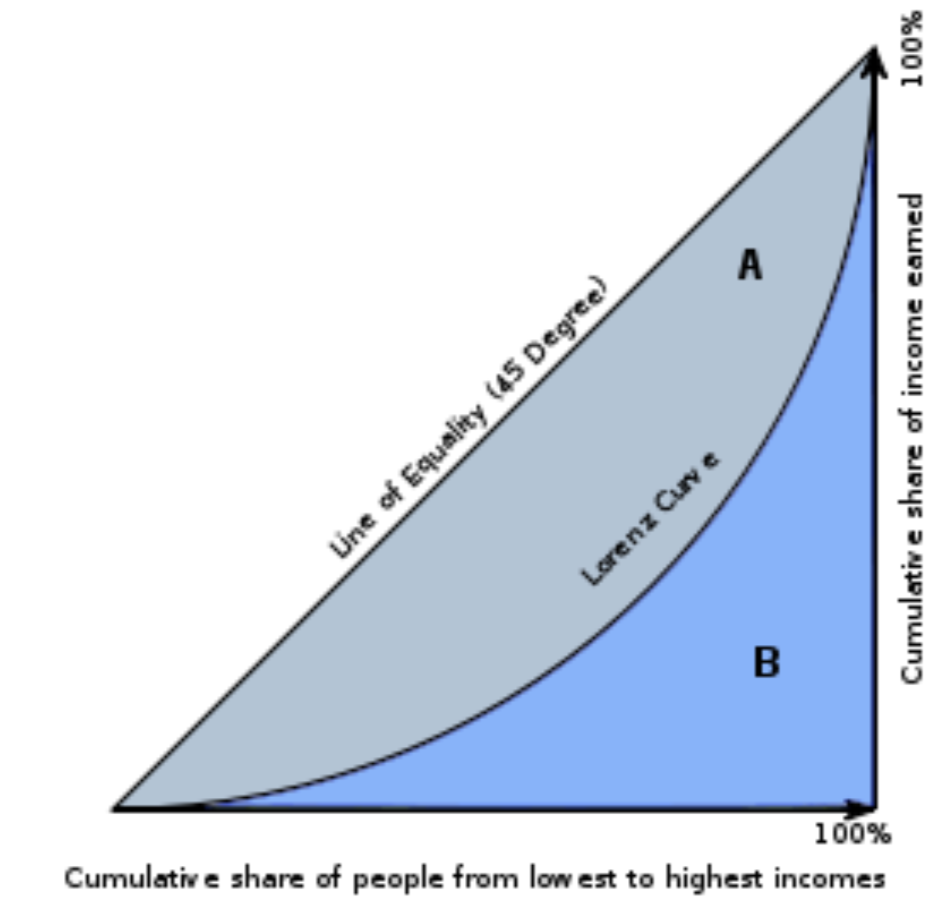 Gini = 0: communismGini = 1: king has everythingGini falls with development – explained by conflict theoryThe Business CycleSay’s Law: Supply and demand are equalMill and Ricardo argued that demand for goods and savings = supply of goods and investment, and savings = investment, so demand = supplyLiquidity Preference: People want a certain level of savings (eg 3 months’ salary). In a recession, liquidity preference rises.In a boom, people and firms borrow assets that appreciate faster than the interest they pay. In a recession, many bad things happen at once:Loans go badBank’s share price falls, further eating into capitalRegulator raises capital requirement from 6% to 8%The government competes for the available loans=> money supply could contract sharplyGovernment did quantitative easing to try and fix thisRecession and Tech:Great Recession kicked off by US mortgage crisis of 2007 which led to collapse of money markets. Recessions may be fed by bubbles bursting but are often tied up with technology change: railways 1840s, electricity 1880s, cars 1920s, tech now – boom creates capacity, bust slashes industry. Shumpeter: creative destructionTradeAdam Smith “Wealth of Nations” (1776): If a foreign country can supply us with a commodity cheaper than we ourselves can make it, better buy if off them with some part of the produce of our own industry, employed in a way in which we have some advantage.Ricardo, 1817: it’s comparative advantage that mattersExample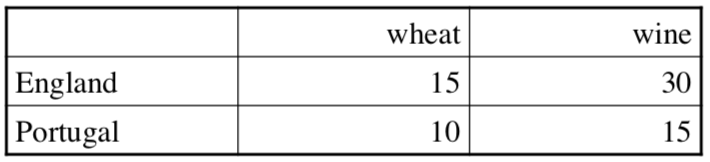 Portugal has an absolute advantage at producing both wheat and wine, but England has a comparative advantage in wheat – each unit costs ½ unit of wine versus Portugal’s cost 2/3 a unit of wineMill: welfare gains from trade come from cheap importsHecksher-Olin model: capital vs labour (outsourcing)Under perfect competition, free trade is optimal, almost all economists agree it’s also a pragmatic optimum; but there can still be losersGrowthAdam Smith: output = f(land, labour, capital) so growth means land improvement / colonisation, education / specialisation, capital accumulationKeynes: it’s all about capital formationNeoclassical: it’s all about technology and population growthModern view (Becker, Romer): mostly know-howChad Jones: US growth 1950-1953 due 50% to worldwide R&D, 30% better education, 20% to population growth in idea-producing countriesPrescription: spend four times as much on R&DExternalitiesTragedy of the Commons: 100 peasants graze a sheep on the common. If one peasant adds one more, he gets 100% more, while the others get 1% less. This leads to overgrazing – this phenomenon is used to justify enclosure movementExternalities are goods / bads that people care about but are not traded: these are typically side-effectsIn the presence of externalities, competitive equilibria are unlikely to be Pareto efficientThis could be fixed with property rights, but this is hard with many players, or delaysPublic Goods: Non-rivalrous and non-excludable – opposite is true for a public bad. Since the bad is divided between everyone, there is a temptation for people to free-ride. Club Goods: Traditional communities can simply limit scale. This is self-enforcing – people enforce the rules on each other for the good of the entire group. This is effectively politics!Politics: Structure of complex exchange among individuals, a structure within which persons seek to secure collectively their own privately defined objectives that cannot be efficiently secured through simple market exchanges (Buchanan)Monopoly Rents: absent barriers to entry, firms will enter a market until excess profits competed away. Regulating prices doesn’t really work – NY taxi driver example where increasing prices simply helped the license owners. Economists define a rent as an excess undeserved income resulting from barriers to competition – rent seeking drives lots of politics.Information: Marginal cost of producing information is zero, so this is the market clearing priceLock-in: Often, buying a product (service) commits you to buying more of it or spending money on:Durable complementary assetsSkillsServicesFundamental Theorem (Shapiro, Varian)The net present value of your customer base is the total cost of switching (including hassle cost). Therefore, the incumbent will strive to maximise switching costs, while the competitors to minimise them – asymmetric switching costsNetwork ExternalitiesNetworks become more valuable to each user the more people use themMetcalfe’s Law: the value of a network is proportional to the square of the number of usersTrue networks as well as virtual networksMarkets with network effects can ‘tip’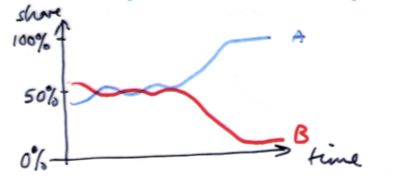 Strategic Issues:Each of the factors – high fixed costs plus low marginal costs, significant switching costs due to technical lock-in and network externalities tends to lead to a dominant-firm market model – monopoly is even more likely!Ethics: how bad are monopoliesPolicy: do you hope that incumbents become obsolete or do you regulate?EU Law: fairly-won monopoly is OK, but using dominance in one field to get it in another is illegalPrice Discrimination: An efficient monopolist sells to each customer at their reservation price. Pigou created three degrees of price discrimination:Personalised pricing: haggling, loyalty cardsVersioning: first / economy classGroup pricing: student and OAP discountsBundling – not in Pigou’s three degrees!Sell a number of products togetherSubscription modelAsymmetric InformationSignalling Theory: Idea that you can use a signal as a proxy for some kind of hidden information – eg university as a proxy for quality of education – adverse selectionMoral Hazard: eg Volvo drivers compensate for safety by driving faster => have more accidents. Insurance markets can be trashed by moral hazard; hence excess, no claims bonusBounded Rationality: People try to make just-good-enough decisions (Herb Simon - 1950s). Therefore, satisficer will work hard until his lifestyle goals are met, then slack off. People are also hyperbolic discounting that is, people disregard far-future eventsEndowment effect: people generally demand a higher price for something they already ownCultural Biases: Some biases acquired from evolution are modulated by culture – Caliskan notes all MT systems were sexist, racist, homophobic, inhaling prejudice with their training dataPower of defaults: Most people simply follow the defaults – leads to libertarian paternalism – government make people opt out of some policy options, such as pensions.Agency effects: Classic economics sees institutions as rational – but decisions are made by individual managers, who optimise their own utility as well.New institutional economics: idea of studying managers behaviour – leads to giving shares to peoplePublic-choice economics: apply incentive analysis to civil servants and elected politicians and it doesn’t really work as well.Transaction Costs:Trades are not free – takes time and effortRonald Coase (1937): why do some sectors have large companies, and others small ones? External transaction costs are higher than internal onesJensen-Mockling (1976): agency costs within firms also matter hugelyOliver Williamson (1980s to 90s): incomplete contracts: frequency, specificity, uncertainty, limited rationality, opportunistic behaviourAuctionsAround for millennia – standard way of selling livestock, fine art, mineral rights, bonds, etc. Types of auction:English (ascending-bid): start at reserve price and raise till a winner is leftDutch (descending-bid): start high and cut till somebody bidsFirst-price sealed-bid auction: one bid per bidderSecond-price sealed-bid auction (Vickrey): highest bidder pays and pays second-highest bidAll-pay auction: everyone pays at every round until one remaining bidder gets the goodsStrategic EquivalenceDutch auction and first-price sealed-bid auction give the same result – the highest bidder gets the goods at his reservation price. Therefore, these are strategically equivalentDitto the English auction and second-price sealed-bid auction – but the two pairs are not strategically equivalentIn Dutch / first-price auction, you should bid low if you think your valuation is much higher than everyone else’sIn second-price auction, it’s best to bid truthfullyRevenue EquivalenceWeaker – not who will win, but how much money on averageAccording to the revenue equivalence theorem, you get the same revenue from any well-behaved auction under ideal conditionsInclude risk-neutral bidders, no collusion, Pareto efficiency, reserve price, independent valuationsEnglish, Dutch and all-pay auction have revenue equivalenceWhat goes wrong with auctions(1) In private-value auction, each bidder’s value is exogenous(2) In public-value auction, each item has a true price which bidders estimate at v + ε. The buyer is the sucker who overestimated the most.Most real auctions lie somewhere between the two(3) Bidding rings – bidders collude to buy low and have a private auction later and split the proceeds(4) Early detection / deterrence: an early (1991) ITV franchise auction required bitters to draw up a detailed programming plan. In Midlands and Central Scotland, industry knew there was no competition – therefore bid under 1p per head(5) Sniping and other boundary effects(6) Risk aversion – if you prefer a certain profit of £1 to a 50% chance of £2, you’ll bid higher at a first-price auction(7) Signalling games – show aggression by a price hike(8) Budget constraints – if bidders are cash-limited, then all-pay auctions are more profitable(9) Externalities between biddersCombinatorial AuctionsExternalities lead to preferences for particular bundles of goods: landing slots at airports, spectrum, mineral rightsCritical application for Computer Science: routing the presence of congestion The allocation problem is NP-complete – practical algorithms work up to a few thousand objectsAdvertising AuctionsBasic idea is a second-price auction mechanism but tweaked to optimise platform revenueBidders bid prices pi, platform estimates ad quality ei and then ad rank ai = pi eiAd quality = relevance x clickthrough_rateYou pay bit times competitor ad rank / own ad rankEthical aspects of ad auctionsAd quality can easily segue into viralityIf ads are good clickbait and your followers follow them, you pay lessPrinciples of LawWhat is law: Can’t get all we want by private action because of externalities – the main mechanism of getting action is through lawCriminal:  state prosecutes another personCivil: A harms B, or breaks a contract with B, so B sues AThere is significant overlap between the twoCriminal LawCrime requires a guilty act (actus reus) and a guilty mind (mens rea) – however, some offences are strict liability. Prosecution must prove the case beyond reasonable doubtCivil LawContractMaking the agreements you wantConsists of an offer and acceptance by competent persons for a lawful purpose involving considerationCan be made in writing, orally, by conductMany national laws require some contracts to be in writing (real estate; insurance guarantees; in the USA, goods over $500)LimitsConsumer Rights Act 2015 extends previous legislation to softwareRetailer has one chance to repair or replace (at customer’s choice) else refundCan’t enforce unfair contracts against retail customersCan’t exclude liability for death or injuryTortAvoiding infringement of the rights of others, and giving adequate notice to others of your rights that you may want to enforceWrong which unfairly causes someone else to suffer loss or harm – eg negligence, defamation and copyright infringementNegligence: if you break the duty of care owed by a reasonable person and cause harm directly – usual yardstick is the standard of the industry though some exceptions apply.Defamation: Libel (if spoken, slander) can be direct defamation, innuendo or linking. This is one occasion where the burden of proof is in the defendant in the UKDefamation Act 2013 excludes trivial claims, creates public interest defence and makes claimants pursue the author firstRegulation: specific things you need to do to enforce your rights or avoid penaltiesGlobalisation: In the case of global company, need to make it clear whose law applies and separately where cases should be heard. A fix for complexity is to specify arbitration of disputes.Arbitration: Contract can specify binding dispute resolution by an arbitrator – can also specify applicable law and set other parameters such as limits on costs.Convention on the Recognition and Enforcement of Foreign Arbitral Awards makes awards enforceable everywhereCosts: In the US system, each side pays its own costs but in the UK the loser generally pays the winner’s costs.Intellectual Property RightsIn reality, IPR is often a combination of all of the below:IT industry strategy: patent portfolios mostly defensive, sued to get access by cross-licensingCompound models: GPL linux version, sell windows, charge for supportStartups: VCs like to see IPPatents: Mechanism to tackle the under-provision of R&D from externality in researchProtects an invention which must be:(1) Novel(2) Useful(3) Non-obviousThey generally last 20 years and are generally only physical inventions – software patents in theory are not allowed in EuropeSo far only four CS patents earned serious moneyTrademarks: Marks capable of distinguishing your goods and services from others. It may be registered (this makes litigation easier). You can sue infringers but have to show a misrepresentation that damages your business. Copyright: Protects literary works (since Statue of Anne in 1709-10) – extending from novels and drama to art, music, software. You don’t need to register it but asserting copyright can make litigation easier. It generally lasts author’s lifetime + 70 years. Protects against copying, etc, but fair use is legal for criticism, parody, education. Can avoid competitions about copyright by using better licenses which allow sharing – Creative CommonsSpecialist rights:Database rights (EU only)US Semiconductor Chip Protection ActPlant breeder’s rightsDesign rightsRights based on contract:Materials transfer agreementsConfidential information, NDAsDigital Rights Management: prevent unauthorized redistribution of digital media – restricts the ways consumers can copy content that they’ve purchasedUS law says it is illegal to mess with DRM mechanisms even when used for technical lock-inLexmark vs SCC case allowed reverse engineering for compatibilityUS Copyright office: legal for repair, but selling tools is illegalOpen-source tools is a grey areaComputer Evidence LawsCivil Evidence Act 1967: Ensured that computer records are admissible in civil trials – cannot be described as hearsay.Police and Criminal Evidence Act 1984 (PACE): Required evidence that a machine was working properly. Now repealed and replaced by a presumption that the computer is operating correctly, but if disputed then relying party must demonstrate correct action.General Data Protection RegulationAim to protect the interests of the data subject – applies to EU firms and to others who process data about people residing in the UK. In particular applies to controllers and processors:Controllers: says how and why personal data is processedProcessor: acts on the controller’s behalfSix principles to be complied with; data must be (extra protection applies for sensitive personal data):Fairly and lawfully processedProcessed for limited purposesAdequate, relevant and not excessiveAccurate and up to dateNot kept in a form that identified people for longer than necessaryProcessed securely and protected against loss or damageRequirement to keep internal records of your databases:Who you are, the type of data and who provided itRetention schedulesSecurity arrangements Data minimisationPseudonymisationTransparencyAllowing individuals to monitor processingDetails of transfersMust implement appropriate technical and organisation measures that ensure and demonstrate that you comply with GDPR:Internal data protection policiesStaff trainingInternal audits of processing activitiesReviews of internal HR policiesAppoint a data protection officerData breaches must be reported to regulator within 72 hoursIt is essential to identify why processing is allowed:Consent: (1) for each purpose must be freely given, (2) specific, (3) informed and (4) unambiguous – cannot use pre-ticked boxed and infer itContractLegal ComplianceGDPR provides rights for individual:Right to be informed – privacy notice needs to specifyIdentity and contact details of the controller and data protection officerPurpose of the processing and lawful basis for the processingLegitimate interests of control or third partyCategories of personal dataAny recipient or categories of recipients of the personal dataDetails of transfers to third country and safeguardsRetention periodExistence of each of data subject’s rightsRight to withdraw consentRight to lodge a complaintSource of the personal dataWhether the provision of personal data is part of a statutory or contractual requirement or obligation and possible consequences of failing to provide the personal dataExisted of automated decision making, significance and the consequencesRight of accessRight to rectificationRight to erasureRight to restrict processingRight to data portabilityRight to objectRights in relation to automated decision making and profilingComputer Misuse Act 1990Section 1Unauthorised access to a program or data – important to clearly indicate when access is not authorisedRequires knowledge that is unauthorisedNeed not be a specific machineSection 2As with section 1 but done with the intent to commit another serious offenseRaises the prison time from 2 years to 5 years – section 1 was 6 monthsSection 3Unauthorised modification – tariff is up to 10 yearsIntended to make virus writing illegalAmended 2008 to cover DOS as well – making / distributing hacking tool also made illegal – Budapest ConventionCase Law: Generally, fines have been small, and only about 20 cases a yearR vs Bedworth 1991 – got off with an addiction defence (did not have ability to have intent)R vs Pile 1995 – Pile got a custodial sentence – 18 monthsR vs Lennon – mail bombing (sending 5 million emails to a server)  is an s3 offence – got 2 months curfewR vs Whitaker – convicted for not disclosing a time-lock that froze bespoke software when client was late in making paymentsElectronics Communications Act 2000States that Electronic signatures are admissible in evidence. It also creates power to modify legislation for the purposes of authorising or facilitating the use of electronic communications or electronic storage. Regulation of Investigatory Powers Act 2000Much of Part 1 and IV have been repealed / replaced. Part III tackles encryption and eventually came into force in October 2007.Can be asked to put seized materials into an intelligible form or provide the key – if you claim the key has been lost, the prosecution must prove otherwise. The keys can also be demanded under special circumstances – notice has to be signed by Chief Constable. This notice must be served under the board level.Investigatory Powers Act 2016Investigatory Powers Act replaces much of the RIP Act 2000:Much remains the same, but it legalises lots of things that Snowden revealedIt deals with interception – the idea of revealing content to someone other than the sender and receiver. It also deals with storage of communications data (based on EU directive – this was struck down but then included as part of Investigatory Powers Act) – metadata describing communications and provides for a retention regime. It also permits ‘equipment interference’ (under a warrant) and ‘bulk interception, acquisition, equipment interference’ and collection of ‘bulk personal datasets’Interception (tapping phone or copying email):Only be authorised by Secretary of StateProduct is not admissible in courtGCHQ can scan international communications for factorsExceptionsDelivered dataPermission from both sender and receiverStored data that can be accessed by a production orderTechnologists running a network – communications service provider – iff what they’re doing is required for the provision or operation of the serviceLawful business practise – grey area – not very well definedMust make all reasonable efforts to tell all users of system that interception may occurE-Commerce LawDistance Selling Regulations (2000): Remote seller must identify themselvesThe details of the contract must be delivered (email is sufficient)Right to cancelContract VOID if conditions not metE-Commerce Directive (2002):Online selling and advertising is subject to UK law if you are established in the UK – whoever you sell toSignificant complexities if selling to foreign consumers if you specifically marketed to themAlso provides key immunities for ISPsHosting, Caching, Mere ConduitPrivacy and Electronic CommunicationsEU Directive 2002/58/ECHas rules on phone directories, location infoBans unsolicited marketing communications subject to soft opt-in rulesIf person has given permissionIf person has purchased something with the same company and the email is promoting similar productICO Cookie UsageCookies may be used without permission(1) to make shopping carts work(2) for security purposes(3) for load balancing systemsNeed permission for anything else, including advertising, analytics and personalisationOther LegislationThere is lots more legislation to do with e-commerce things, including sale of goods, contract law, unfair terms, unsolicited faxes, etc.Also, adult content rules:Indecent images of children – possession (making, etc) is illegalExtreme pornography – possession (making, etc) is illegalObscene Publications Act – webmaster of a foreign site was convictedOther specialist issues:Selling age-restricted goodsTV watershedsFund-raising for political partiesEthicsPractical Ethics: in what circumstances should we retrain our actions more than the law requires.Philosophies of ethicsAuthority theories: mostly derive from religionIntuitionist theories: we can tell what’s good and bad through intuitionEgoist theories: we act rationally in our own interestsConsequentialist theories: Maximise the consequence, for example Hume, Bentham and Mill’s utilitarianism: maximise W = ∑Ui (greatest happiness of the greates number)How to work out consequences – it is generally hard to define W in a way that is consistent with democracyAct utilitarianism: action becomes morally right when it produces the greatest good for the greatest number of peopleRule utilitarianism: moral correctness depends on the correctness of the rules that allows it to achieve the greatest goodJohn Rawls ‘Theory of Justice’: moral decisions have to be made on moral decisions about a society behind a veil of ignorance of whether we’ll be born high or low – maximise W = min UiAristotle: Consequentialist theories are ‘for beasts’ – you’d be happier if you were stupidPeople should act in accordance with nature and duty and they will do good and be happyNot just about consequences but about the motives of the actorsKantian theory of duty: act on maxims that you’d like to be universal and treat people as ends not meansCurrent DebatesEvolutionary Psychology: The moral roots of ethics in the way our brains have evolvedNeuroethics: From moral development of children to consciousness as an epiphenomenonExperimental ethicsNature vs NurturePolicyCensorship – push for technology companies to be censorsExport control – foreign countries using technology exportsSurveillancePrivacyFreedom of Information – allow people to access their dataAIGeneral problem that AI systems cannot explain their actionsPrivacyCan’t stop the collection of data (including gestures, speech and images), so have to regulate the use of data – 2014 report on Big Data by US President’s Council of Advisors on Science and TechnologyFor example, ECJ stated that people had right to erase google searches about themselvesHealth Privacy: David Cameron (2011) – NHS records would be by default be made available for research for transparency. Opt-out required because of European privacy law, and the data had to be anonymised – this doesn’t work for rich linked dataHospital Episode Statistics (HES) database has a record of every finished consultant episode in the last 15 years2014: Data was moved offshore to Google cloud – against rules2014: HES data sold to 1200 universities, firms and othersHES ID leaks postcode, dob in most cases2018: many patients’ optouts ignoresDealing with privacy in research:Ethics based on respect for personsSatisfy human-rights and other applicable lawSet reasonable expectations in discussion with people with morally relevant interestsEffective and justified systems of governance and accountability